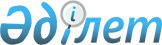 Хромтау қаласының көшелеріне атаулар беру туралыБірлескен Ақтөбе облысы Хромтау аудандық мәслихатының 2012 жылғы 7 тамыздағы № 51 шешімі және Ақтөбе облысы Хромтау аудандық әкімдігінің 2012 жылғы 7 тамыздағы № 247 қаулысы. Ақтөбе облысының Әділет департаментінде 2012 жылғы 14 қыркүйекте № 3414 тіркелді
      Қазақстан Республикасындағы жергілікті мемлекеттік басқару және өзін-өзі басқару туралы" Қазақстан Республикасының 2001 жылғы 23 қаңтардағы Заңының 6, 31 баптарына, "Қазақстан Республикасының әкімшілік-аумақтық құрылысы туралы" Қазақстан Республикасының 1993 жылғы 8 желтоқсандағы Заңының 12 бабының 5-1) тармақшасына және 2012 жылғы 18 маусымдағы № 2 азаматтар конференциясының хаттамасына сәйкес, халық пікірін ескере отырып Хромтау ауданының әкімдігі ҚАУЛЫ ЕТТІ және Хромтау аудандық мәслихаты ШЕШІМ ҚАБЫЛДАДЫ:
      Ескерту. Кіріспеге жаңа редакцияда - Ақтөбе облысы Хромтау ауданы әкімдігінің 18.03.2020 № 118 қаулысы және Ақтөбе облысы Хромтау аудандық мәслихатының 18.03.2020 № 453 шешімімен (алғашқы ресми жарияланған күнінен кейін күнтізбелік он күн өткен соң қолданысқа енгізіледі).


      1. Қоса беріліп отырған схемалық картаға сәйкес Хромтау қаласындағы көшелерге төмендегідей атаулар берілсін:
      Абай даңғылы
      Абай тұйық көшесі
      Ақтөбе тұйық көшесі
      Айтжан Асанов көшесі
      Астана көшесі
      Байзолла Алдияров көшесі
      Ыбырай Алтынсарин көшесі
      Аманкелді көшесі
      Тасбұлақ көшесі
      Тоқтар Аубакиров көшесі
      Тахауи Ахтанов көшесі
      Әйтеке би көшесі
      Мұхтар Әуезов көшесі
      Ахмет Байтұрсынов көшесі
      Бейбітшілік көшесі
      Бибатпа Бекешова көшесі
      Шығанақ Берсиев көшесі
      Болашақ көшесі
      Больничный көшесі
      Валерий Величко көшесі
      Михаил Выходцев көшесі
      Юрий Гагарин көшесі
      Максим Горький көшесі
      Көкпекті көшесі
      Павел Долгов көшесі
      Достық көшесі
      Достар көшесі
      Дөң көшесі
      Иван Дуля көшесі
      Жамбыл көшесі
      Жастар көшесі
      Әліби Жәнгелдин көшесі
      Желтоқсан көшесі
      Жеңіс даңғылы
      Сергей Жутеев көшесі
      Ағайынды Жұбановтар көшесі
      Ғазиза Жұбанова көшесі
      Ақтасты көшесі
      Мырзагерей Елкеев көшесі
      Есет батыр көшесі
      Қазақстан көшесі
      Әкімалы Қаржауов көшесі
      Дінмұхамед Қонаев көшесі
      Құрманғазы көшесі
      Халиолла Кенжалин көшесі
      Анисим Конев көшесі
      Көктем көшесі
      Юлия Куразова көшесі
      Надежда Курченко көшесі
      Павел Лахно көшесі
      Александр Матросов көшесі
      Мәншүк Мәметова көшесі
      Мереке көшесі
      Иван Мишин көшесі
      Қазыбай көшесі
      Бауыржан Момышұлы көшесі
      Әлия Молдағұлова көшесі
      Наурыз көшесі
      Ізтай Мәмбетов көшесі
      Новая станция көшесі
      Байсеркеш Нұрлыбаев көшесі
      Дина Нұрпейісова көшесі
      Окраина көшесі
      Окраина – 2 көшесі
      Қуанышбай Омаров көшесі
      Құрманғали Оспанов көшесі
      Иван Панфилов көшесі
      Виктор Пацаев көшесі
      Көкөзек көшесі
      Жосалы көшесі
      Көптоғай көшесі
      Привокзальная көшесі
      Александр Пушкин көшесі
      Республика көшесі
      Қайрат Рысқұлбеков көшесі
      Садовая көшесі
      Спорт көшесі
      Степная көшесі
      Тәуелсіздік көшесі
      Теміржол көшесі
      Лев Толстой көшесі
      Шоқан Уәлиханов көшесі
      Узкий тұйық көшесі
      Қызылқайың көшесі
      Лиза Чайкина көшесі
      Шахтер көшесі
      Леонид Шиловский көшесі
      Школьный көшесі
      Талдыбұлақ көшесі
      8 наурыз көшесі
      Ескерту. 1 тармаққа өзгерістер енгізілді - Ақтөбе облысы Хромтау аудандық әкімдігінің 15.12.2023 № 316 қаулысымен және Ақтөбе облысы Хромтау аудандық мәслихатының 15.12.2023 № 97 шешімімен (алғашқы ресми жарияланған күнінен кейін күнтізбелік он күн өткен соң қолданысқа енгізіледі).


      2. Осы бірлескен қаулы мен шешімнің орындалуын бақылау аудан әкімінің орынбасары С.Б. Елдесовке жүктелсін.
      3. Осы бірлескен қаулы мен шешім алғаш ресми жарияланғаннан кейін күнтізбелік он күн өткен соң қолданысқа енгізіледі.
					© 2012. Қазақстан Республикасы Әділет министрлігінің «Қазақстан Республикасының Заңнама және құқықтық ақпарат институты» ШЖҚ РМК
				
      Аудан әкімі

А. Усмангалиев

      Аудандық мәслихаттың сессия төрағасы

А.Қ. Бекбауов

      Аудандық мәслихаттың хатшысы

Д.Х. Молдашев
